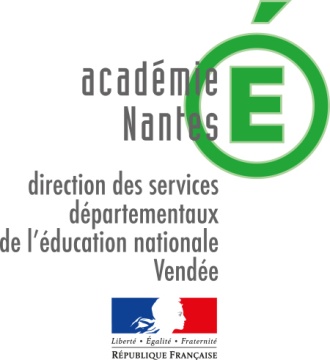 DECLARATION D’INTENTION DE LA FAMILLESTAGE DE REMISE A NIVEAUVACANCES DE PRINTEMPSMonsieur, Madame, ……………………………………, parent(s), représentant(s) légal(aux) de l’enfant …………………………………………………, né(e) le …………………………………….fréquentant l’école de …………………………………………, en classe de ……………………..souhaite (nt) que son (leur) enfant suive le stage de remise à niveau de 12 heures qui se tiendra pendant les vacances de printemps selon les disponibilités suivantes :Mettre une croix dans la case correspondanteMonsieur, Madame, ………………………………… s’engage(nt) à :Assurer le transport de l’enfant sur le lieu du stage en respectant les horaires.Garantir la présence de l’enfant sur toute la durée du stage.Prévenir l’enseignant responsable du stage en cas d’absence de l’enfant.Le :Signature :Numéro de téléphone de la famille : …………………………………………………………………(Cette donnée est impérative pour que l’enseignant puisse prévenir en cas d’impossibilité majeure de sa part d’assurer le stage ou bien en cas d’accident survenu à l’enfant au cours du stage)Ce document sera retourné par le directeur de l’école de votre enfant à l’IEN de circonscription pour le 26 mars 2018 dernier délai1ère semaine du 26 au 30 avrilMatinAprès-midiJeudi 26 avril : 3 heuresVendredi 27 avril : 6 heuresLundi 30 avril : 3 heures2ème semaine du 2 au 4 maiMercredi 2 mai : 3 heuresJeudi 3 mai : 6 heuresVendredi 4 mai : 3 heures